Force ​ and​	 ​ Motion​	 ​ Unit​	 ​ 2​​  ​Study	 ​ Guide​	 Velocity ​ and​	 ​ Acceleration​	 1.​ ​What​ ​is​ ​the​ ​difference​ ​between​ ​velocity​ ​and​ ​acceleration? 2.​ ​Identify​ ​whether​ ​the​ ​following​ ​statements​ ​describe​ ​a​ ​change​ ​in​ ​acceleration.​ ​Explain​ ​your​ ​response​ ​for​ each​.  	a.​ ​A​ ​car ​ ​stopped​ ​at​ ​a​ ​stop​ ​sign.  b.​ ​A​ ​boat​ ​traveling​ ​east​ ​at​ ​10​ ​knots. c.​ ​An ​ ​airplane​ ​traveling​ ​north ​​600​ ​miles​ ​per​ ​hour. d.​ ​A​ ​person​ ​running​ ​at​ ​5​ ​meters/second​ ​along​ ​a​ ​curving​ ​path.  The​ ​graph ​ below​	 ​ shows​	 ​ how​	 ​ ​the	 ​ speed​	 ​ of​  ​​a​  ​bus	​  changes​	 ​ during​	 ​ part​	 ​ of​ a​ ​journey.​ ​Use​ ​this​ ​graph​ ​to​ ​answer​ ​questions​ ​3-5. 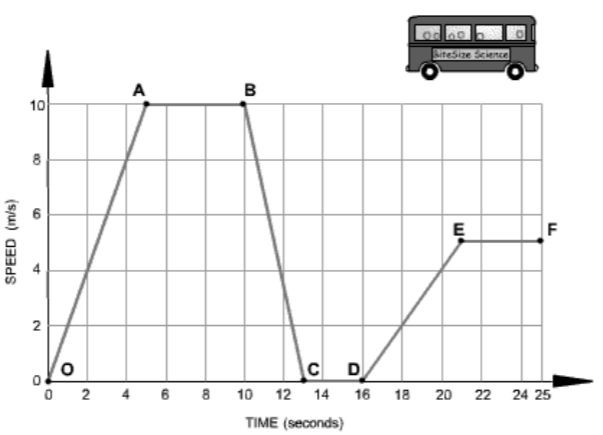 3.​ ​In​ ​Segment​ ​B-C,​ ​the​ ​bus​ ​is​ ​_______ ​Why? 4.​ ​In​ ​Segment​ ​C-D,​ ​the​ ​bus​ ​is​ ​______ ​Why? 5.​ ​Which​ ​Segment(s)​ ​is​ ​accelerating?​ ​How​ ​do​ ​you​ ​know? 6.​ ​The​ ​graph​ ​shows​ ​the​ ​motion​ ​of​ ​a​ ​runner.​ ​Use​ ​the​ ​graph ​ to​ ​ the​	 right​ ​to​ ​answer​ ​the​ ​questions​ ​below. 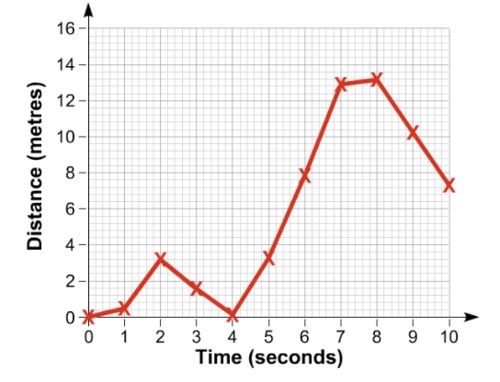 During​ ​which​ ​interval​ ​does​ ​the ​runner​ ​ achieve​ ​ its​	 greatest​ ​speed?​ ​How​ do​	​ ​you​ ​know? ​ Describe ​the​ ​runner’s​ ​motion​ between​​ 2​​ ​and​ ​4​ ​seconds?  What​ ​is​ ​the​ ​runner’s​ speed​ ​at ​second ​6?​ ​SHOW​ ​YOUR WORK.  7.​ ​Joe​ ​drives​ ​at​ ​a​ ​speed​ ​of​ ​30​ ​m/s​ ​in​ ​3​ ​minutes.​ ​What​ ​is​ ​the​ distance​ ​that​ ​Joe​ ​travels?​ ​SHOW​ ​YOUR​ ​WORK​ ​(formula, plug​ ​in​ ​numbers,​ ​answer,​ ​unit)      D T     S                            8.​ ​What​ ​is​ ​required​ ​to​ ​determine​ ​speed? 9.​ ​What​ ​is​ ​the​ speed​ ​of​ ​a​ ​biker​ ​that​ ​travels​ ​50​ ​m​ ​in​ ​4​ ​seconds?​ ​SHOW​ ​YOUR​ ​WORK​ ​(formula,​ ​plug​ ​in,​ ​answer,​ ​unit).  10.​ ​What​ ​is​ ​the​ ​unit​ ​for​ ​the​ ​following:​ ​mass,​ ​weight,​ ​force,​ ​speed/velocity,​ ​acceleration,​ ​distance,​ ​and​ ​time?  11.​ ​The​ ​characteristics​ ​of​ ​motion​ ​are​ ​speed,​ acceleration,​	 ​ direction,​ and​	position.​​ ​Which​ ​of​ ​the​ ​these​ ​can​ ​change​ without​ changing​ ​the​ ​velocity?​ ​Hint:​ ​Use​ ​an​ ​example​ ​velocity​ ​and​ ​compare​ ​each Balanced ​ and​	 ​ Unbalanced​	 ​ Forces​	: ​ Gravity,​	 ​ Friction,​	​  ​Applied	​  ​force,	 ​ Air​ ​ resistance​	 12.​ ​Name​ ​whether​ ​the​ ​following​ ​is​ ​a​ ​balanced​ ​or​ ​unbalanced​ ​force.​ ​Explain​ ​why.  	a.	A​ ​book​ ​at​ ​rest. A​ ​train​ ​moving​ ​at​ ​a​ ​constant​ ​velocityA​ ​student​ ​running​ ​down​ ​the​ ​hall. 13.​ ​(a)​ ​Indicate​ ​if​ ​it​ is​ ​ a​ ​ balanced​	 ​ or​ ​ unbalanced​	 ​ force.​	 ​ (​ b) ​ Write​	 ​ the​	 ​ ​direction	 ​ ​of  ​	its​  ​	movement,​  ​​or​  ​no	 ​ ​movement.	​  ​( c) ​ 	​Write the​ ​net​ ​force​ ​of​ ​each.​ ​(BE​ ​SURE​ ​TO​ ​INCLUDE​ ​THE​ ​UNIT) 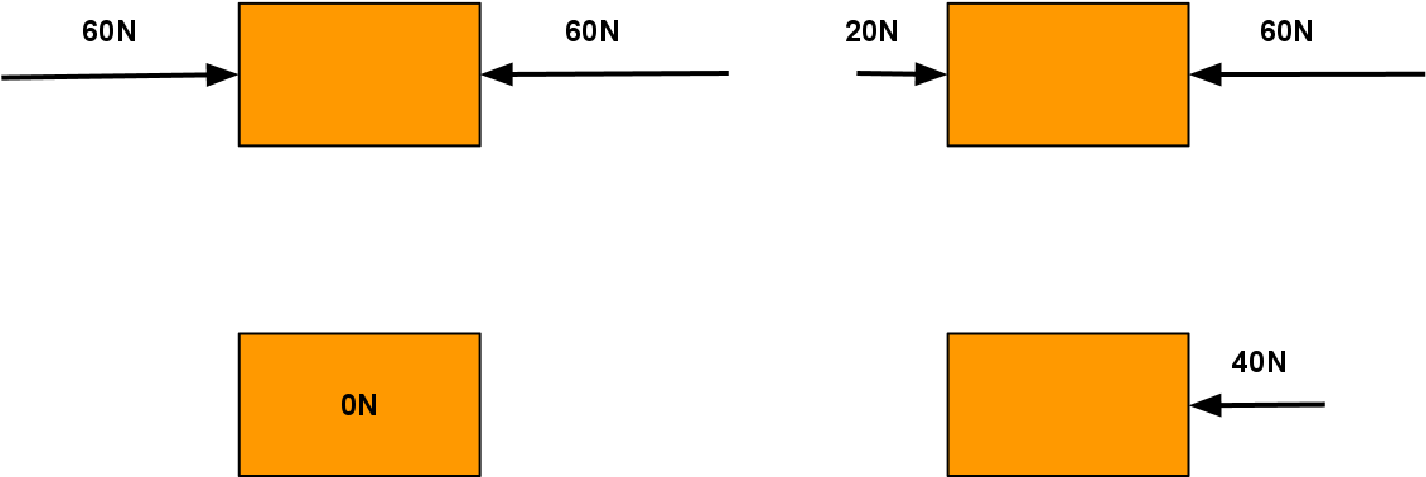 14.​ ​Jenna​ ​and​ ​Mark​ ​went​ ice​	​  skating.​	 ​ With​	​ ​both	 ​ hands​ ​ ​touching ​ ​and both​	 ​ ​arms ​​bent,​  	they​  ​stood​ in​  ​the	 ​ middle​  ​of​  ​the ​rink.	 Jenna​ ​pushes​ ​by​ ​straightening​ ​her​ ​arms​ ​out,​ ​while​ ​Mark​ ​kept​ ​his​ ​position.​ ​What​ ​is​ ​the​ ​motion​ ​of​ ​both​ ​friends? Jenna​ moves​	 ​ backwards​	 ​ only​		C. ​ Both​ move​	 ​ backwards​	 Mark​ ​moves​ ​backwards​ ​only			D.​ ​Both​ ​remain​ ​in​ ​the ​​same​ ​position 15.​ ​Look​ ​at​ ​the​ ​diagram​ ​of​ ​the​ ​box​ ​to​ ​the​ ​right.​ ​In​ ​which​ ​direction​ ​will​ ​the box​ ​increase​ ​in​ ​speed?​ ​Explain​ ​your​ ​answer.  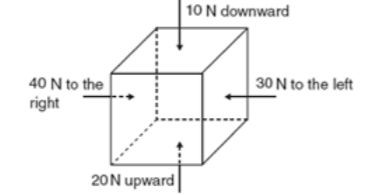 16.​ ​A​ ​force​ ​(F1)​ ​is​ ​required​ ​to​ ​push​ ​a​ ​15kg​ ​container​ across​	 ​ a​ ​ carpeted​ ​ ​floor.​ ​A ​ force​	 ​ (​ F2) ​ is​ ​ required​	  ​​to​  ​push	​  the​same​	 15kg​ ​container​ ​across​ ​the​ ​ice​ ​at​ ​a​ ​rink.​ ​What​ ​is​ ​typically​ ​true​ ​about​ ​the​ ​F1​ ​force​ ​in​ ​comparison​ ​to​ ​the​ ​F2​ ​force?   17.​ ​How​ ​does​ ​the​ ​distance​ ​between​ ​two​ ​objects​ ​and​ ​their​ ​mass​ ​affect​ ​gravitational​ ​attraction​ ​(force)​ ​between​ ​the​ ​two objects?​ ​Give​ ​an​ ​example. 18.​ ​Sally​ ​pulled​ ​the​ ​car​ ​keys​ ​to​ ​the​ ​Mercedes ​ from​ ​ her​	​ ​sister​ ​20​ ​N​ ​to​ ​the​ ​left. ​​Her ​ sister​  pulled​	 ​ at​ ​ 15​	  ​​N​  ​to ​ the​	 ​ right.​	 ​ What​	 was​ ​the​ ​net​ ​force​ ​of​ ​the​ ​keys?​ ​Draw​ ​a​ ​force​ ​diagram​ ​to​ ​represent​ ​the​ ​situation​ ​above.  19.​ ​The​ ​diagram​ ​to​ the​	 ​ right​	​ shows​​ a​​ ​moon ​ revolving​	 ​ around​	​  a​ ​ planet​	 ​ in​ ​ an​	 ​ orbit.​	 ​ At​	 which​ ​location​ ​is​ ​the​ ​gravitational ​ pull​	 ​ ​between ​​the ​​moon​ ​and​ ​the​ ​planet​ ​the weakest?​ ​Explain​ ​your​ ​answer.  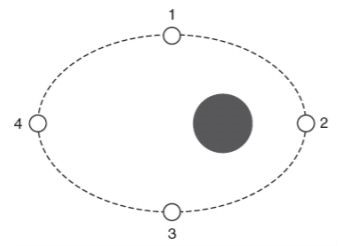 20.​ ​A​ ​hammer​ ​and​ ​a​ ​feather​ ​are​ ​dropped​ ​from​ ​the ​ same​	 ​ height​	 ​ at​ ​ the​	 ​ same​	 ​ time.​	 There​ ​is​ ​no​ ​air​ ​resistance.​ ​Which​ ​object​ ​will​ ​hit​ ​the​ ​ground​ ​first? Hammer	C.​ ​Object ​ with​	 ​ the​	 ​ ​larger	 ​ ​mass	 Feather 		D. ​ ​They​ ​will​ ​land ​at​​ ​the​ ​same​ ​time 21.​ ​Your​ ​mortal​ ​enemy​ ​pushes​ ​your​ ​Ipad​ ​off​ ​your​ ​desk.​ ​What​ ​force​ ​is​ ​acting​ ​on​ ​your​ ​Ipad​ ​while​ ​it​ ​is​ ​in​ ​the​ ​air? Only​ ​the​ ​force ​ of​ ​ gravity​	C. ​ Both​​  the​​ force​ of​​  gravity​ ​ and​  your​	 ​ mortal​	 ​ enemy​	 Only​ ​the​ ​force​ ​of​ ​your ​​mortal​ ​enemy	D.​ ​Neither​ ​the​ ​force​ ​of​ ​gravity​ or​​ ​your​ mortal​​ ​enemy 22.​ ​What​ ​forces​ ​is​ ​causing​ ​the​ ​cannonball​ ​to​ ​follow​ ​a​ ​curved​ ​path? 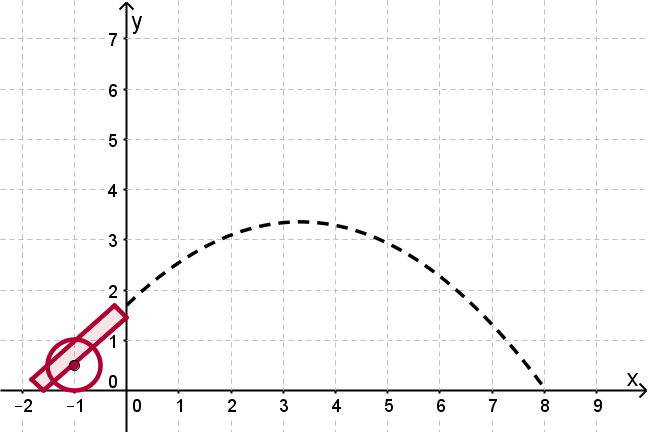 23.​ ​What​ ​are​ ​some​ ​ways​ ​reducing​ ​friction​ ​would​ ​help​ ​in​ ​a​ ​sport​ ​like​ ​surfing?​ ​What​ ​about​ ​with​ ​ice​ ​skating? 24.​ ​Ms.​ ​Lee​ ​is​ ​pushing​ ​her​ ​dog​ ​Lyla​ ​towards ​ the​	 ​ bathroom​	 	for her​ ​weekly​ ​bath.​ ​The​ ​directions​ ​of​ ​the​ ​arrows​ show​	​ ​the directions​ ​of​ ​the ​ forces,​	 ​ and​	 ​ the​	​  ​lengths	​  of​​  the​	 ​ arrows​	 represent​ ​the​ ​strengths ​ of​ ​ the​	 ​ forces.​	 ​ Which​	​  of​ ​ the​	 ​ following​	 statements​ ​are​ ​true? 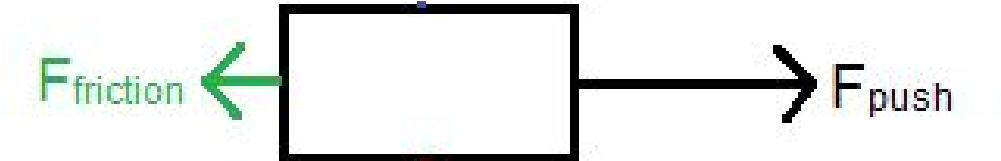 Lyla​ ​will​ ​move ​ at​ ​ ​a ​ ​constant	 ​ speed​	 Lyla​ ​will​ ​stop ​ moving​	 Lyla​ ​will​ ​decelerate Lyla​ ​will​ ​accelerate Reference ​ Point​	 25.​ ​You​ ​are​ ​riding​ ​on​ ​a​ ​bus​ ​going​ ​40​ ​miles/hour.​ ​Are​ ​you​ ​moving? No,​ ​not ​ if​ ​ the​	 ​ reference​	  ​​point	​  ​is​  the​	 ​ bus​	 Yes,​ ​if​ ​the​ ​reference​ ​point ​ is​ ​ someone​	 ​ 	standing​ ​ ​on	 ​ the​	 ​ sidewalk​No,​ ​not​ ​if​ ​the​ ​reference​ point​ ​​is​ ​the​ ​bus​ ​driver All​ ​of​ ​the​ ​above 26.​ ​A​ ​mother​ ​is​ ​riding​ ​a​ ​bike,​ ​pulling​ ​her​ ​children​ ​in​ ​a​ ​cart​ ​behind​ ​the​ ​bike.​ ​Is​ ​the​ ​mother​ ​moving​ ​relative​ ​to​ ​the​ ​car*bike*? Yes No 27.​ ​Bart​ ​is​ ​riding​ ​his​ ​skateboard​ ​7​ ​m/s​ ​towards​ ​school​ ​from​ ​home.​ ​He​ ​gets​ ​to​ ​school​ ​in​ ​about​ ​15​ ​minutes.​ ​What​ ​is​ ​the reference​ ​point? Skateboard Bart School Home Mass ​ v.​ ​ Weight​	 28.​ ​What​ ​is​ ​the​ ​difference​ ​between​ ​mass​ ​and​ ​weight?​ ​Name​ ​at​ ​least​ ​3​ ​ways​ ​they​ ​differ.  29.​ ​Which​ ​has​ ​the​ ​most​ ​gravity? 	A.		​                               ​B.​  ​	 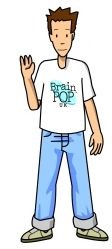 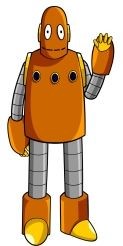 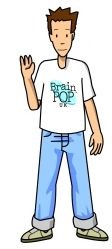 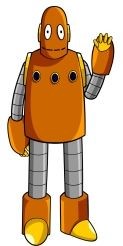  	​       ​C.​    ​​   ​_________________________________Newton’s ​ Laws​	 ​ of​ ​ Motion​	 30.​ ​On​ ​a​ ​frictionless​ ​surface,​ ​how​ ​does​ ​the​ ​increase​ ​in​ ​an​ ​object’s​ ​mass​ ​affect​ ​its​ ​acceleration?   31.​ ​Define​ ​inertia. 32.​ ​Identify​ ​which​ ​of​ ​the​ ​following​ ​objects​ ​has​ ​the​ ​most​ ​inertia:​ ​3​ ​g​ ​gumball;​ ​2​ ​kg​ ​tennis​ ​ball;​ ​2​ ​g​ ​ping​ ​pong​ ​ball;​ ​5​ ​kg basketball.​ ​Explain​ ​your​ ​answer.  . 33.​ ​Mark​ ​is​ ​a​ ​NASCAR​ ​driver.​ ​The​ ​mass​ ​of​ ​his ​ car​	 ​ were​	 ​ to​ ​ increase​	​  	by​ ​​30% ​​and​ ​he​ ​is​ ​unhappy​ ​about​ this.​ ​​Why?​ ​How ​​is this​ ​relate​ ​to​ ​Newton’s​ ​2nd​ ​law​ ​of​ ​motion? 34.​ ​The​ ​normal​ ​force​ ​on​ ​a​ ​book​ ​at​ ​rest​ ​is​ ​20​ ​N.​ ​What​ ​is​ ​the​ ​reaction​ ​force​ ​equal​ ​to? The​ ​force​ ​is​ ​greater ​ than​  its​ ​ weight​	C. ​ More​	 ​ information​	 ​ is​​  needed​	 The​ ​force​ ​is​ ​equal​ ​to​ ​the​ ​weight​ of​ ​​the​ ​book	D.​ ​The​ ​force​ ​is ​​undeterminable   *Weight is the force of gravity on an object with mass. 35.​ ​Steve​ ​is​ ​rolling​ ​a​ ​marble​ ​around​ ​in​ ​a​ ​cup.​ ​Draw​ ​the​ ​direction​ ​the​ ​marble​ ​will​ ​go​ ​if​ ​it   was​ ​released​ ​at​ ​D.  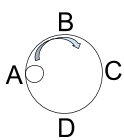 36.​ ​The​ ​diagram​ ​to​ ​the ​ ​right	 ​ ​shows ​ ​a ​ cart​​ ​full​  of​ ​ blocks​	 ​ coming​	 ​ to​ a​ ​sudden​ ​stop.​ ​Explain​ ​what​ ​happens​ ​to​ ​the​ ​blocks​ ​in​ ​the​ ​cart.  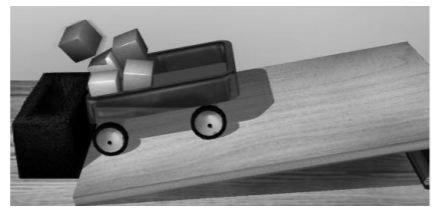 37.​ ​Which​ ​of​ ​the​ ​following​ ​would​ ​have​ ​the​ ​MOST​ ​acceleration? a. 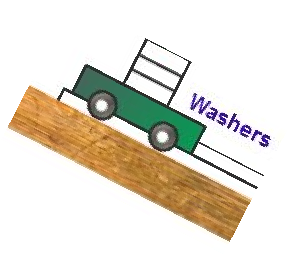 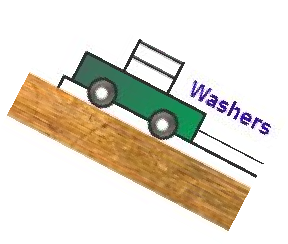 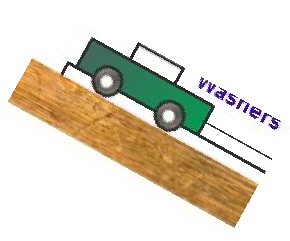 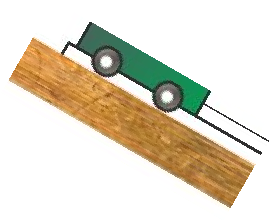 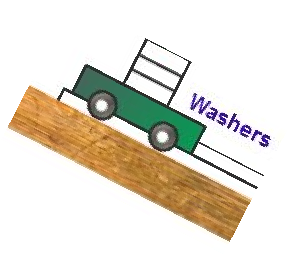 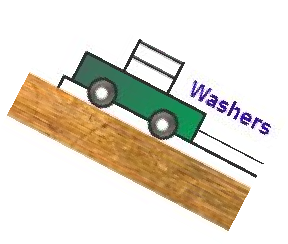 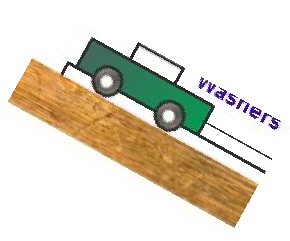 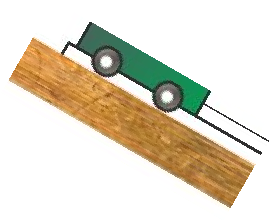  *Less mass, more acceleration*